Actividad 1. Efectos del sueño y el estrés en el comportamiento y salud de las personas.Objetivo de clase: Comprender la importancia del sueño en los organismos y la influencia del estrés en el comportamiento, la salud y la calidad de vida en las personas. DESARROLLO DE LA ACTIVIDAD: “Reflexionemos acerca de la importancia del sueño”Test para medir la calidad del sueño Se puede evaluar la calidad del sueño según el número de horas que se duerme y la calidad del descanso. ¿Cuántas horas duermo cada noche? Menos de 5 horas diarias Entre 5 y 8 horas Más de 8 horas al día¿Me despierto cansado y con sensación de no haber dormido? Siempre Bastantes veces Algunas veces Nunca¿Me cuesta conciliar el sueño? Siempre Bastantes veces Algunas veces Nunca¿Necesito algún suplemento o medicación para dormir? Siempre Bastantes veces Algunas veces Nunca ¿Me despierto varias veces en mitad de la noche? Sí/No ¿Llego a desvelarme en algún momento? Sí/No De acuerdo a las respuestas, se ha determinado cinco niveles de calidad del sueño: Muy saludable (Mayoría de opción 4)Saludable (Mayoría de opción 3)Casi saludable (Mayoría de opción 2)Poco saludable (Entre opción 2 y 1) Nada saludable (Mayoría de opción 1)PREGUNTAS:¿Consideras que tienes buenos hábitos de sueño?¿Crees que la cantidad de horas de sueño y la calidad de este, influyen en tu manera de aprender y estado de ánimo en general?Recuerda: Mantener los compromisos asumidos en clases, en relación a hábitos de sueño y alimentación para ir cumpliendo tus metas personales. Análisis e Interpretación Analiza e interpretan los siguientes gráficos relacionados con la calidad del sueño y el nivel de estrés en la población chilena.Responde por escrito preguntas como las siguientes, usando vocabulario científico.Grafico 1: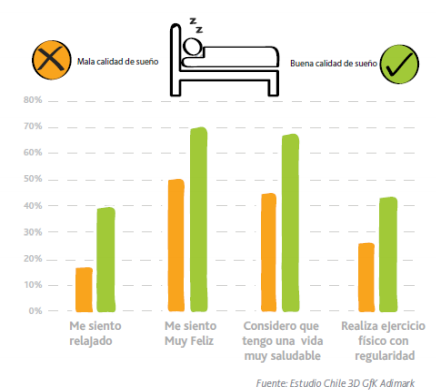 ¿Qué relación se puede establecer entre los estilos de vida y la calidad del sueño? ¿De qué manera la calidad del sueño afecta tanto positiva como negativamente al bienestar emocional y psicosocial de las personas? ¿Existe una correlación entre tener un buen descanso y el nivel de estrés en la población?¿Qué relación se establece entre la calidad del sueño y los desórdenes metabólicos en las personas? ¿Influye el alto uso y horas de exposición a aparatos tecnológicos, como tablet o celulares, en la calidad del sueño de las personas? ¿Qué relación se establece entre tener el hábito de un sueño reparador y una óptima calidad de vida en las personas? ¿Se puede establecer algún tipo de relación entre la calidad del sueño y la actividad física en las personas? ¿Qué proyección o predicción se podría establecer entre la calidad del sueño y los estilos de vida de la población chilena en un tiempo aproximado de 5 años?SEMANA N°: 1 (6hrs)ASIGNATURA: ciencias de la salud (plan diferenciado)ASIGNATURA: ciencias de la salud (plan diferenciado)GUÍA DE APRENDIZAJEProfesor(a): Daniela Ibaceta ValenciaGUÍA DE APRENDIZAJEProfesor(a): Daniela Ibaceta ValenciaGUÍA DE APRENDIZAJEProfesor(a): Daniela Ibaceta ValenciaNombre Estudiante:Nombre Estudiante:Curso: 3° medio Unidad 1:  Salud, sociedad y estilos de vida.Unidad 1:  Salud, sociedad y estilos de vida.Unidad 1:  Salud, sociedad y estilos de vida.Objetivo de Aprendizaje (OA 03): Analizar relaciones causales entre los estilos de vida y la salud humana integral a través de sus efectos sobre el metabolismo, la energética celular, la fisiología y la conductaObjetivo de Aprendizaje (OA 03): Analizar relaciones causales entre los estilos de vida y la salud humana integral a través de sus efectos sobre el metabolismo, la energética celular, la fisiología y la conductaObjetivo de Aprendizaje (OA 03): Analizar relaciones causales entre los estilos de vida y la salud humana integral a través de sus efectos sobre el metabolismo, la energética celular, la fisiología y la conductaRecursos de aprendizaje a utilizar:Recursos de aprendizaje a utilizar:Recursos de aprendizaje a utilizar:Instrucciones:Completa la siguiente guía de trabajo. Instrucciones:Completa la siguiente guía de trabajo. Instrucciones:Completa la siguiente guía de trabajo. 